９　電気自動車（EV）・燃料電池自動車（FCV）・「電気自動車（EV）」とは電気をエネルギー源として、バッテリー（蓄電池）に蓄えた電気でモーターを回転させて走る車をいいます。・「燃料電池自動車（FCV）」とは、車載の水素と空気中の酸素を反応させて燃料電池で発電し、その電気でモーターを回転させて走る自動車のことをいいます。・取得日は、車検証の登録年月日（交付年月日）とします。（※納車日ではありません）・法人での契約、リース契約は対象外です。・「プラグインハイブリッド車（ＰＨＥＶ）」は対象外です。・所沢市では、令和３年度から災害時協力登録車制度を実施しています。市所有のEV・FCVが避難所等で電源供給できないときに、みなさまがお持ちの車両を緊急電源車として確保することを目的として、外部給電が可能なEV・FCVをご登録いただく制度です。補助金申請時に制度のご案内をさせていただく場合があります。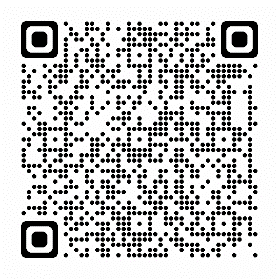 ※所沢市災害時協力登録車制度についてはこちら様式第２号所沢市スマートハウス化推進補助金交付申請書兼請求書（家庭用）　　年　　月　　日（宛先）所沢市長所沢市スマートハウス化推進補助金交付要綱第５条の規定に基づき、次のとおり補助金の交付を申請（請求）します。本申請に伴い、申請者の住所及び市税納入状況について確認することを承諾します。１　申請（請求）の概要２　振込口座（申請者名義の口座をご記入ください。）３　申請手続の委任申請手続を本人又は同一世帯以外の方に委任する場合に、ご記入ください。法人その他の団体にあっては、事務所又は事業所の所在地、名称及び担当者の氏名を記入してください。私は、上記の者を代理人として、補助金の申請に係る手続について、委任します。申請者交付申請（請求）額計算書※加算措置に該当しない場合（Ⓐ+Ⓑ）を様式第2号交付申請（請求）額にご記載ください。※加算措置に該当する場合（①+②）を様式第2号交付申請（請求）額にご記載ください。別紙1-1号建物所有者共有名義人（宛先）所沢市長　私は、所沢市スマートハウス化推進補助金交付申請について、次の事項に同意します。申請者　住所　　　　　　　　　　　　　　　　　　　　　　　　　　　　　　　　氏名　　　　　　　　　　　　　　　　　　　　　　　　　　　　　　年　　　月　　　日同意者　住所　　　　　　　　　　　　　　　　　氏名　　　　　　　　　　　　　　　　　同意者　住所　　　　　　　　　　　　　　　　　氏名　　　　　　　　　　　　　　　　　同意者　住所　　　　　　　　　　　　　　　　　氏名　　　　　　　　　　　　　　　　　※同意者が複数いる場合には、全員の署名をお願いいたします。別紙1-2号世帯構成員の続柄に関する届出　　　　　年　　　月　　　日（宛先）所沢市長　　　　　　（申請者）　所沢市スマートハウス化推進補助金において、三世代同居による加算措置を受けるにあたり、同居している構成員の続柄は次のとおりで相違ないことを届け出ます。※申請者も含め、同居している全員の記載をお願いいたします。※性的少数者の方で、「所沢市パートナーシップ・ファミリーシップ届出受理証明　カード」の交付を受けた方はカードの写しも必要です。対象要件・新品のもの・国が実施する補助事業の対象車種として「（一社）次世代自動車振興センター」に電気自動車、燃料電池自動車の項目で登録されているもの・取得日（車検証の取得年月日・交付年月日）が令和６年４月１日から令和７年３月21日までのもの必要書類(★は市のHPからダウンロード)① 所沢市スマートハウス化推進補助金交付申請書兼請求書（家庭用）【様式第２号】★② 交付申請（請求）額計算書★③ 事業概要書★④ 補助対象経費や契約内容が確認できる契約書または注文書の写し⑤ 領収書等の写し（社判の押印のあるもの）⑥ 車検証・自動車検査証記録事項の写し⑦ 保管場所標章番号通知書（車庫証明申請に係る通知書）の写し⑧ チェックリスト【エコカー用】★必要な書類書類作成上の注意①所沢市スマートハウス化推進補助金交付申請書兼請求書【様式第２号】・申請書への押印は不要ですが、記載内容を修正する場合は、該当箇所に必ず訂正印（朱肉を押すタイプの印鑑）をお願いいたします。・交付申請額をご記入ください。訂正不可・振込先は申請者の口座としてください。・消せるボールペンは使用できません。②交付申請（請求）額計算書・交付申請額の内訳をご記入ください・複数の項目で申請する場合は１枚のご記入で結構です。③事業概要書・記入漏れがないようお書きください。④補助対象経費や契約内容が確認できる契約書または　注文書の写し・発行元（販売会社等）の社判が必要です。・購入する車の車両名やメーカーが分かるようにしてください。⑤領収書の写し※銀行振込の明細書や振込通知書等の書類については、領収書として認めていません。・発行元の社判が必要です。・申請者宛てとしてください。・契約書の金額と領収書の金額が異なる場合は、但し書きに、「所沢市スマートハウス化推進補助対象工事費\○○○○（税抜）を含む」など補助対象工事に要する費用が含まれていることが分かるように記載してください。⑥自動車検査証記録事項の写　　　し⑦保管場所標章番号通知書（車庫証明申請に係る通知書）の写し必要に応じてご提出をお願いいたします。必要に応じてご提出をお願いいたします。●三世代の同居及び続柄が　確認できる書類・住民票の写し（原本）※３カ月以内に取得したものに限る・世帯構成員の続柄に関する届出【別紙1-2号】※性的少数者の方で、「所沢市パートナーシップ・ファミリーシップ届出受理証明カード」の交付を受けた方はカードの写し●契約している電力プランの再生可能エネルギー比率が分かる書類・直近の電気料金請求書の写し・再生可能エネルギー比率の表示がある書類の写し課長主幹リーダー担当交付種別所管課受理欄交付 ／ 不交付不交付理由決裁年月日令和　　　年　　　月　　　日令和　　　年　　　月　　　日令和　　　年　　　月　　　日交付 ／ 不交付不交付理由情報公開条例第7条第2号該当により一部非公開条例第7条第2号該当により一部非公開条例第7条第2号該当により一部非公開交付 ／ 不交付不交付理由住所郵便番号住所氏名ふりがな氏名電話番号Ｅメール交付申請（請求）額（※加算を含む。）　　　　　　　，０００　　円　　　　　　　，０００　　円　　　　　　　，０００　　円建物区分□ 既存住宅　　　□ 新築住宅　　　□ ネット・ゼロ・エネルギー・ハウス□ 既存住宅　　　□ 新築住宅　　　□ ネット・ゼロ・エネルギー・ハウス□ 既存住宅　　　□ 新築住宅　　　□ ネット・ゼロ・エネルギー・ハウス補助対象項目の種類（実施するものにチェックしてください。）□ エコハウス（ＺＥＨ / ZEH Oriented / 低炭素建築物 / 長期優良住宅）□ エコハウス（ＺＥＨ / ZEH Oriented / 低炭素建築物 / 長期優良住宅）□ エコハウス（ＺＥＨ / ZEH Oriented / 低炭素建築物 / 長期優良住宅）補助対象項目の種類（実施するものにチェックしてください。）□ 太陽光発電システム　（パネル最大出力：　　　　　kW）□ 太陽光発電システム　（パネル最大出力：　　　　　kW）□ 太陽光発電システム　（パネル最大出力：　　　　　kW）補助対象項目の種類（実施するものにチェックしてください。）□ 太陽熱利用システム【ソーラーシステム】（パネル集熱面積：　　　ｍ2）□ 太陽熱利用システム【ソーラーシステム】（パネル集熱面積：　　　ｍ2）□ 太陽熱利用システム【ソーラーシステム】（パネル集熱面積：　　　ｍ2）補助対象項目の種類（実施するものにチェックしてください。）□ 地中熱利用システム□ 地中熱利用システム□ 地中熱利用システム補助対象項目の種類（実施するものにチェックしてください。）□ コージェネレーションシステム【エネファーム】□ コージェネレーションシステム【エネファーム】□ コージェネレーションシステム【エネファーム】補助対象項目の種類（実施するものにチェックしてください。）□ 蓄電池（蓄電容量：　　　　　kWh）□ 蓄電池（蓄電容量：　　　　　kWh）□ 蓄電池（蓄電容量：　　　　　kWh）補助対象項目の種類（実施するものにチェックしてください。）□ エコカー充給電設備（Ｖ２Ｈ）□ エコカー充給電設備（Ｖ２Ｈ）□ エコカー充給電設備（Ｖ２Ｈ）補助対象項目の種類（実施するものにチェックしてください。）□ 電気自動車（ＥＶ）□ 電気自動車（ＥＶ）□ 電気自動車（ＥＶ）補助対象項目の種類（実施するものにチェックしてください。）□ 燃料電池自動車（ＦＣＶ）□ 燃料電池自動車（ＦＣＶ）□ 燃料電池自動車（ＦＣＶ）補助対象項目の種類（実施するものにチェックしてください。）バイオマスストーブ（ペレット）バイオマスストーブ（ペレット）バイオマスストーブ（ペレット）加算措置の該当の有無三世代同居 該当 ／ 非該当18歳未満を含む三世代が同居し、日常生活を営んでいる場合、「２　交付申請額の内訳」の合計額の10％が加算されます。加算措置の該当の有無小規模事業者の利用該当 ／ 非該当所沢市の認める「小規模事業者」が施工した場合、「２　交付申請額の内訳」の合計額の3％が加算されます。加算措置の該当の有無環境負荷の少ない電力プランの利用該当 ／ 非該当再生可能エネルギー比率50％以上の電力プランを利用している場合、「２　交付申請額の内訳」の合計額の20％が加算されます。金融
機関名支店名　本店・支店出張所・支所　本店・支店出張所・支所　本店・支店出張所・支所預金種別□ 普通　　　 □ 当座口座番号口座
名義人ふりがな　　　ふりがな　　　ふりがな　　　ふりがな　　　ふりがな　　　ふりがな　　　ふりがな　　　ふりがな　　　ふりがな　　　ふりがな　　　口座
名義人代理人代理人住所ふりがな代理人氏名電話番号Ｅメール氏名■所沢市初期費用ゼロ円太陽光事業を利用された場合（該当する場合のみ記述してください）■所沢市初期費用ゼロ円太陽光事業を利用された場合（該当する場合のみ記述してください）■所沢市初期費用ゼロ円太陽光事業を利用された場合（該当する場合のみ記述してください）■所沢市初期費用ゼロ円太陽光事業を利用された場合（該当する場合のみ記述してください）エコハウス（ZEH、低炭素建築物に限る）の補助金額から初期費用ゼロ円太陽光の交付額（太陽光発電システム分）を差し引きます。エコハウス（ZEH、低炭素建築物に限る）の補助金額から初期費用ゼロ円太陽光の交付額（太陽光発電システム分）を差し引きます。エコハウス（ZEH、低炭素建築物に限る）の補助金額から初期費用ゼロ円太陽光の交付額（太陽光発電システム分）を差し引きます。エコハウス（ZEH、低炭素建築物に限る）の補助金額から初期費用ゼロ円太陽光の交付額（太陽光発電システム分）を差し引きます。ZEH又は低炭素建築物の補助金額…aa円初期費用ゼロ円太陽光交付額（太陽光発電システム分）…bb円差引合計（a-b）㋐円エコハウス創エネ・蓄エネ機器（年度で１回の申請）補助対象項目の種類補助対象項目の種類交付申請(請求)額（円）交付申請(請求)額（円）エコハウス創エネ・蓄エネ機器（年度で１回の申請）エコハウス　※■に該当する場合は㋐の額を記入※■に該当しない場合はエコハウスの補助金額を記入エコハウス創エネ・蓄エネ機器（年度で１回の申請）太陽光発電システム太陽光発電システムエコハウス創エネ・蓄エネ機器（年度で１回の申請）太陽熱利用システム（ソーラーシステム）太陽熱利用システム（ソーラーシステム）エコハウス創エネ・蓄エネ機器（年度で１回の申請）地中熱利用システム地中熱利用システムエコハウス創エネ・蓄エネ機器（年度で１回の申請）コージェネレーションシステムコージェネレーションシステムエコハウス創エネ・蓄エネ機器（年度で１回の申請）蓄電池蓄電池エコハウス創エネ・蓄エネ機器（年度で１回の申請）バイオマスストーブ（ペレット）バイオマスストーブ（ペレット）エコハウス創エネ・蓄エネ機器（年度で１回の申請）合計（合算で上限50万円）　※ 千円未満切捨て合計（合算で上限50万円）　※ 千円未満切捨てⒶEVFCVV2H補助対象項目の種類交付申請(請求)額（円）交付申請(請求)額（円）EVFCVV2Hエコカー充給電設備（Ｖ２Ｈ）EVFCVV2H電気自動車（ＥＶ）EVFCVV2H燃料電池自動車（ＦＣＶ）EVFCVV2H合計　※ 千円未満切捨てⒷ交付申請額の合計（Ⓐ+Ⓑ）※ 千円未満切捨て円加算措置の適用を受ける場合の交付申請額（加算措置が該当する場合のみ記述してください）加算措置の適用を受ける場合の交付申請額（加算措置が該当する場合のみ記述してください）加算措置の適用を受ける場合の交付申請額（加算措置が該当する場合のみ記述してください）交付申請額の合計 ･･･①（Ⓐ+Ⓑ）円加算額の合計 ･･･②・三世代同居※１　①×0.1・小規模事業者の利用　①×0.03・環境負荷の少ない電力プラン利用　①×0.2円加算後の交付申請額（①＋②）※ 千円未満切捨て円事業概要書【電気自動車（EV）・燃料電池自動車（FCV）】事業概要書【電気自動車（EV）・燃料電池自動車（FCV）】事業概要書【電気自動車（EV）・燃料電池自動車（FCV）】事業概要書【電気自動車（EV）・燃料電池自動車（FCV）】事業概要書【電気自動車（EV）・燃料電池自動車（FCV）】事業概要書【電気自動車（EV）・燃料電池自動車（FCV）】■車両名■車両名■車両名■型式（車検証記載の型式）■型式（車検証記載の型式）■型式（車検証記載の型式）■車検証の登録年月日（取得日）■車検証の登録年月日（取得日）■車検証の登録年月日（取得日）年　　　　月　　　　日年　　　　月　　　　日年　　　　月　　　　日年　　　　月　　　　日年　　　　月　　　　日交付申請(請求)額□　EV：10万円□　FCV：50万円（一律）≪エコカー用≫チェックリスト申請者職員職員＜申請にあたって＞＜申請にあたって＞＜申請にあたって＞＜申請にあたって＞保管・利用場所は住民登録地で間違いないか市税等の滞納がないか＜補助金交付申請書兼請求書>　様式第２号＜補助金交付申請書兼請求書>　様式第２号＜補助金交付申請書兼請求書>　様式第２号＜補助金交付申請書兼請求書>　様式第２号申請日は記入されているか訂正がある場合、訂正印（朱肉で押すタイプの印鑑）をしているか日中連絡のつく電話番号、メールアドレスは記入されているか　（代理人を含む）振込口座は申請者本人名義か請求額に誤りはないか　(訂正不可・千円未満切り捨て)加算措置の該当/非該当に丸がついているか＜添付資料＞＜添付資料＞＜添付資料＞＜添付資料＞事業概要書は漏れなく記載されているか※車両名などの記入があるか業内容が確認できる契約書または注文書の写しが添付されているか※双方の押印があるもの　※車のメーカーや、車両名、金額が分かるもの領収書の写しに事業者の押印がされているか※契約書と領収書の金額に整合性があるか自動車検査証記録事項の写し、保管場所標章番号通知書（車庫証明申請に係る通知書）の写しが添付されているか＜必要に応じた添付資料＞＜必要に応じた添付資料＞＜必要に応じた添付資料＞＜必要に応じた添付資料＞申請者以外の建物所有者又は機器の名義人がいる場合、建物所有者共有名義人同意書(別紙1-1）が添付されているか〈加算措置の適用を受ける場合の添付書類〉〈加算措置の適用を受ける場合の添付書類〉〈加算措置の適用を受ける場合の添付書類〉〈加算措置の適用を受ける場合の添付書類〉三世代が同居していることを証する書類（住民票原本※　コピー不可＋世帯構成員の続柄に関する届出（別紙1-2号）は添付されているか再生可能エネルギー比率50％以上の電力プランを利用していることを証する書類（直近の電気料金請求書の写し 及び 比率の表示がある書類の写し）は添付されているか※ご自宅に設置している太陽光発電システム等で賄う電力とは関係ありません。電力会社と契約している電力プランの電源構成をご確認ください。・建物所有者に関する事項自己所有の建築物等に対して、所沢市スマートハウス化推進補助金交付要綱に基づく補助対象事業を実施することに同意します。・共有名義人に関する事項自己が共同名義となり実施した補助対象事業について、下記のものを申請者とし、所沢市スマートハウス化推進補助金を申請することに同意します。又、同一の補助対象項目を申請できるのは、一年度に付き一回限りであることを承諾します。住所郵便番号住所氏名ふりがな氏名電話番号氏名生年月日年齢申請者との続柄